Información de tipo generalPatrocinio Servicios OfrecidosC. Información AdicionalAparte de la Junta de Protección Social, ¿cuáles otros patrocinadores tendrá el evento?Con este patrocinio, ¿se le va a permitir a la JPS la posibilidad de venta de lotería y otros productos institucionales durante el evento patrocinado?D. DeclaraciónDeclaro bajo juramento que la información contenida en este documento es verdadera, completa y correcta. Me comprometo a presentar un informe final del evento en la Unidad de Comunicaciones y Relaciones Públicas de la Junta de Protección Social en un plazo de un mes después de realizado el evento; en caso de incumplimiento en el plazo de entrega del informe final la JPS podrá realizar la rescisión unilateral del contrato.E. ObservacionesLa entidad solicitante de patrocinio debe cumplir con los criterios de selección para aprobación de patrocinio, Acuerdo de Junta Directiva 142-2014, Acta 10-2015 de la Sesión Ordinaria del 17 de marzo de 2015.La evidencia ofrecida en la sección B de este formulario debe ser de tipo documental (fotografías, audio o video del evento) en que se observe la exposición de marca.La unidad de Comunicación y Relaciones Públicas rechazará de oficio aquellas solicitudes de patrocinio que no cumplan con los criterios de selección establecidos y tendrá facultad para solicitar prueba adicional para demostrar los servicios ofrecidos, lo cual deberá ser aceptado por la entidad solicitante e informado a la Junta Directiva para que se consigne como parte del Acuerdo.En caso de que los servicios ofrecidos no sean cumplidos a satisfacción de la JPS, se le deducirá, en la proporción correspondiente al incumplimiento de los servicios ofrecidos, en el momento de efectuar el pago.La empresa u organización no puede utilizar el logo de la JPS en redes sociales, hasta tener en su poder la orden de compra respectiva E. De uso exclusivo de la unidad de Comunicación y Relaciones PúblicasLa Unidad de Comunicación y Relaciones Públicas hizo la verificación de la información consignada en este documento, valoró la relación con los objetivos institucionales de la solicitud de patrocinio efectuada y si la misma genera valor agregado a la imagen institucional; así la razonabilidad del costo de los servicios ofrecidos. El criterio técnico de esta unidad es que el patrocinio __________ (indicar SI o NO) debe ser sometido a conocimiento de Junta Directiva para la decisión correspondiente.Observaciones Adicionales ___________________________________________________________________________Nombre y firma del encargado de la unidad ______________________________________________________________Fecha: ___________________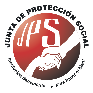                                                            Solicitud de patrocinio de eventos                                                ANEXO 2                                                                Junta de Protección Social                                                          Pag. 1Nombre del evento:Objetivo y Descripción del evento:Fecha de RealizaciónEntidad SolicitanteCédula JurídicaRepresentante Legal o ResponsableSINOEntidad solicitante está registrada como proveedor en plataforma de compras públicas SICOP.Documentación legal vigente (declaraciones juradas, personería jurídica, CCSS y FODESAF).Entidad solicitante forma parte de los programas subvencionados por la JPS.CIFRAMONTO EN LETRASCosto del Patrocinio en colones¢ConceptoMonto EstimadoEvidencia (justificante que presentará para demostrar la ejecución de los servicios ofrecidos)¢TotalSolicitud de patrocinio de Eventos                                                                   Junta de Protección Social                                                         Pag. 2Porcentaje de retorno de la inversión (total de servicios ofrecidos / Costo del patrocinio – 1) X100ConceptoProyectadoParticipantes directos en el eventoParticipantes indirectos en el eventoSINO¿El evento para el que solicita este patrocinio es sin fines de lucro?¿El evento para el que solicita este patrocinio es sin fines de lucro?Presencia en mediosSíNoDetalleTelevisiónRadioMedios impresos (periódicos,          revistas, boletines, volantes, etc).Medios digitales (RRSS, páginas web, blogs, canales YouTube, etc).Publicidad de gran formatoNombre:Nº de CédulaPuestoFirma